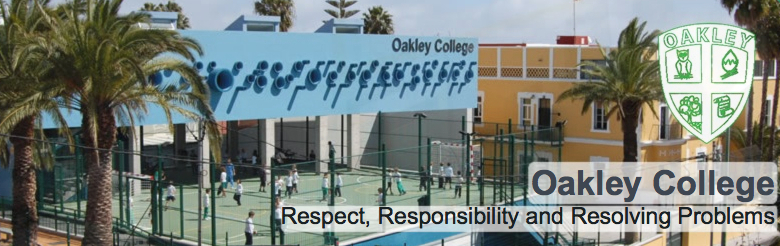 ICT TEACHER WITH PEFor the months of April, May and June 2018.POST INFORMATIONWe require a teacher to cover sickness absence, being able to teach ICT (CIE) up to IGCSE and PE across secondary. The post begins after our Easter break on 9.4.18 and finishes at the end of our summer term on 29.6.18.It is recommended the successful candidate arrives the week before the post starts to organise accommodation and get the legal paperwork sorted (with the help of our admin team).INFORMATION FOR CANDIDATESOakley College is situated on the outskirts of Las Palmas, capital of the beautiful island of Gran Canaria and of the wider Canary Islands. Since its foundation in September 1989, Oakley has grown to a co-educational British International School of 610 students, from 2-18 years of age (Pre-Nursery-Sixth Form).  Our Early Years and Primary school (ages 2-11) deliver an adapted Early Years Foundation Stage and English National Curriculum, incorporating strong elements of thematic and enquiry-based learning. Our Secondary students (aged 12-18) study a minimum of five subjects in preparation for IGCSE and A-Level examinations, their learning journeys adapted according to their individual needs and in response to whether they are expatriates or Spanish nationals.  Primary and Secondary pupils study Spanish language and the history and geography of Spain, throughout the duration of their studies at the school. The Oakley College family includes children, parents and staff from more than fifteen countries; therefore while levels of English proficiency are generally high, an awareness of how to adapt lessons for EAL learners, as well as a range of learning styles, is essential. We pride ourselves on our strong academic programme, our family atmosphere and positive links with the local community and, above all, the committed team of staff who care for and educate our students. The school seeks self-motivated professionals who can achieve excellence by positively adapting to an international setting, whilst maintaining the very highest expectations of their students and themselves. The ideal candidate would be fully qualified (with QTS) and have a minimum of two years’ experience of teaching the National Curriculum. We offer a teachers salary, a relocation allowance and administrative support with all core areas of establishing yourself as a resident of Gran Canaria. Full details of how to apply for a position at our school are included at the end of this information pack.OUR LOCATIONThe school is on the outskirts of Las Palmas in the residential area of Tafira. It is easily accessible by public transport and staff often live in Las Palmas by the beach district of Las Canteras or nearer the school in the residential area of Tafira Alta, close to the university, national park and gateway to the mountains. OUR PHILOSOPHYWe believe that a caring and stimulating environment is essential to the development of children. We aim to provide a high quality educational experience to our students, ensuring a passion for learning and life.OUR VISIONA confident learning communityOUR MISSION "To provide a high quality British education in a caring family environment"OUR CORE VALUESRespect, Responsibility and Resolving Problems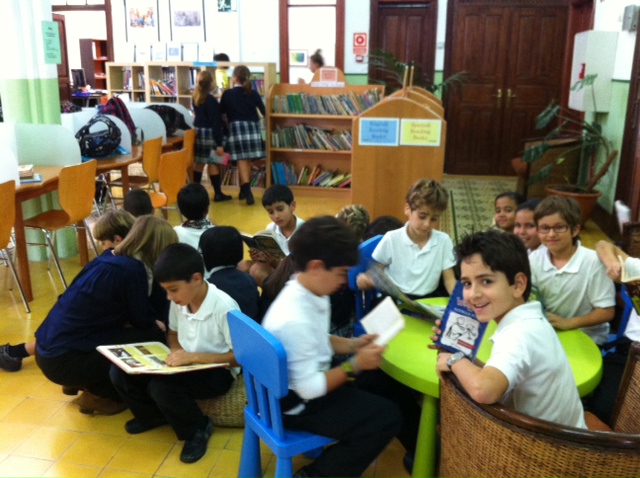 CAMPUS & FACILITIESThe school combines traditional Canarian buildings with 21st century architecture, on two sites a few minutes apart. The Early Years site is housed in a spacious villa, situated in Calle San Quintín in Tafira Alta, near to the main school building.  This accommodates children from 2 to 4 years of age and is equipped with age-appropriate outdoor play areas as well as a kitchen and dining facilities. The main school building at Zuloaga combines a classical Canarian building, housing the Primary classes with the 21st Century architecture of the Secondary block.  Visitors enter a main atrium that houses the school library and independent study areas for Secondary children; this site is equipped with science labs, an ICT suit and is the location for the main administrative offices. All classrooms and offices are linked by a powerful ICT infrastructure including IWB projectors, Internet in every classroom and a file server.The recently completed modern building extension accommodates the sixth form classes and the new gymnasium. The school is equipped with a number of outdoor play spaces and a neighbouring sports ground.The Teaching DaySECONDARY* The above reflects the duration of the teaching day; as in all quality school settings, the length of the working day will vary.The school also provides administrative support in meeting the legal requirements for foreigners wishing to live and work in Spain, including:support in obtaining the legal documentation necessary to work as a foreigner living in Spainsupport in registering with your local doctorassistance in opening a bank account and organising direct debits etcSALARY/conditionsSalary is 1.600€ net for the month (pro rate for April).Secondary teachers have 5 (50 min) periods non- contact a week.	One return flight will also be paid. Accommodation is the responsibility of the candidate however assistance can be provided by our admin team.All legal paperwork is organised by the school.INTERVIEW PROCEDURESDhort listed candidates will be interviewed by skype. See the following link for cost of living information in Las Palmas:Las Palmas - cost of living informationhttp://www.numbeo.com/cost-of-living/city_result.jsp?country=Spain&city=Las+PalmasFurther information available at: http://www.oakleycollege.com/index.php/en/staffing   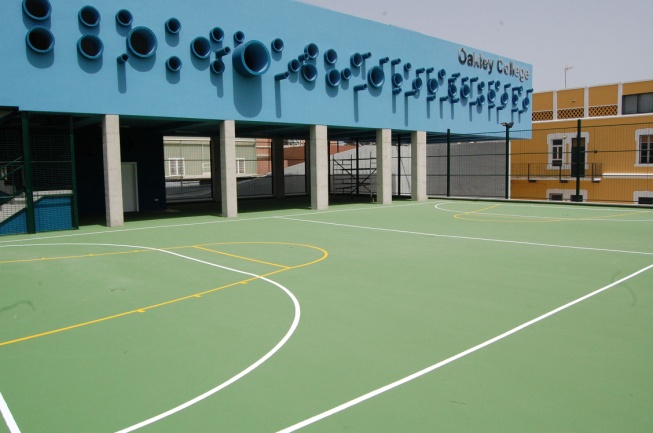 JOB DESCRIPTION FOR TEACHERSPerson SpecificationQualificationsEssentialDegree or equivalent in relevant subjectQTS with at least two years’ teaching experienceFluent English speakerEligible to work in the EUDesirableBritish educational backgroundInternational experienceKnowledge and ExperienceEssentialA clear philosophy on how and why thesubject should be taughtSufficient knowledge to challenge more ablepupilsStrategies to deliver differentiated lessonsUp to date knowledge of current educationaldevelopments.DesirableExperience or awareness of pastoral andacademic roles and responsibilities as a tutorEAL experience Skills and AbilitiesEssentialAn understanding of how to use assessment for learning strategies to improve learning. Ability to motivate pupils and instil a love oflearningGood communication skills.DesirableAbility to adapt and react positively in any given situationWilling and able to offer enrichment and/orextra-curricular activitiesSuitability to work with children and commitment to safeguarding promoting the welfare of children.Personal QualitiesEssentialFlexible, positive approach when dealing with studentsHigh moral and ethical valuesGood interpersonal skillsAbility to work independently and collaborativelyPassion for teachingDesirableWillingness to engage in local culture andlearn basic Spanish Creative when approaching challenges,offering solutions rather than obstacles.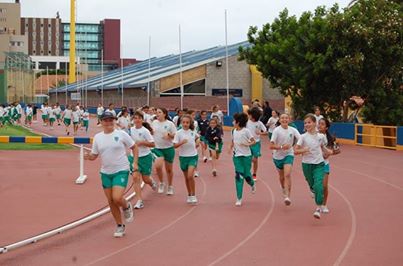 HOW DO I APPLY?Please send your CV (with two professional referee) and letter of application, along with a recent photograph, to the Principal, Donat Morgan at jobs@oakleycollege.comSuccessful applicants will be required to obtain a CRB (DBS) check and confirm they are medically fit to teach.Oakley CollegeCalle Zuloaga 17,Tafira Alta,35017Las Palmas de Gran Canaria0034928354247www.oakleycollege.comOakley College is committed to safeguarding and promoting the welfare of children. Applicants must be willing to undergo child protection screening, including reference checks with previous employers and an enhanced criminal record check.Top 20 international schools in Spain link http://www.elmundo.es/mejores-colegios-internacionales.html8.20 on Monday8.30every other dayRequired in school8.35 -8.50Tutor period8.50 - 9.40Lesson 19.40 – 10.30Lesson 210.30 -11.20Lesson 311.20-11.35Break11.35- 12.25Lesson 412.25- 13.15Lesson 513.15- 14.05Lunch14.05-14.55Lesson 614.55-15.45Lesson 715.45- 15.50Required in schoolJob PurposeTo teach students, creating an environment where they want to learn and where they can naturally discover their true passions, taking responsibility for their academic progress and pastoral care.Line ManagersHead of Secondary SchoolLearning and teachingTo plan, prepare and deliver schemes of work in accordance with school policies.To maintain a working knowledge of National Curriculum & other DFE documents.To maintain records of pupils’ progress including all statutory documents required by the UK DFE or the Spanish Ministry of Education.To produce reports and grades for pupils as per the school calendar.To conduct termly meetings with parents to discuss and explain their child’sperformance and progress in school.To provide and maintain an attractive and stimulating environment in which to foster effective teaching and learning.To monitor progress and the effectiveness of class work and to evaluate and modify planning and teaching as necessaryManagingTo understand and implement:Regulations and correct procedures relating to attendance registersEmergency and evacuation proceduresHealth and safety policiesAll curriculum policesAny other organisational policies or agreed proceduresTo conduct standardised or other tests when required and document pupils’ performanceTo attend and participate in weekly staff meetings and also on other occasions as requiredTo attend and participate in all training sessionsTo supervise playtimes and lunchtimes when requiredTo supervise pupils in assemblies when requiredTo liaise with colleagues enabling satisfactory transfers of children within school between schools and hand over to new staffTo promote the subject(s) within the school and provide enrichment opportunitiesTo provide additional activities and opportunities for pupils outside the classroomPastoralTo be aware of the physical and emotional well-being of pupils and the need to respond to particular situations.To carry out duties of care as a form tutor and also during non-class times.To understand and implement all welfare and safeguarding policies.To liaise with other staff as required e.g. educational psychologist.To promote and safeguard the welfare of all pupils at school.Other informationTeachers at Oakley College are required to adhere to DFE Teachers’ Standards (published September 21012)